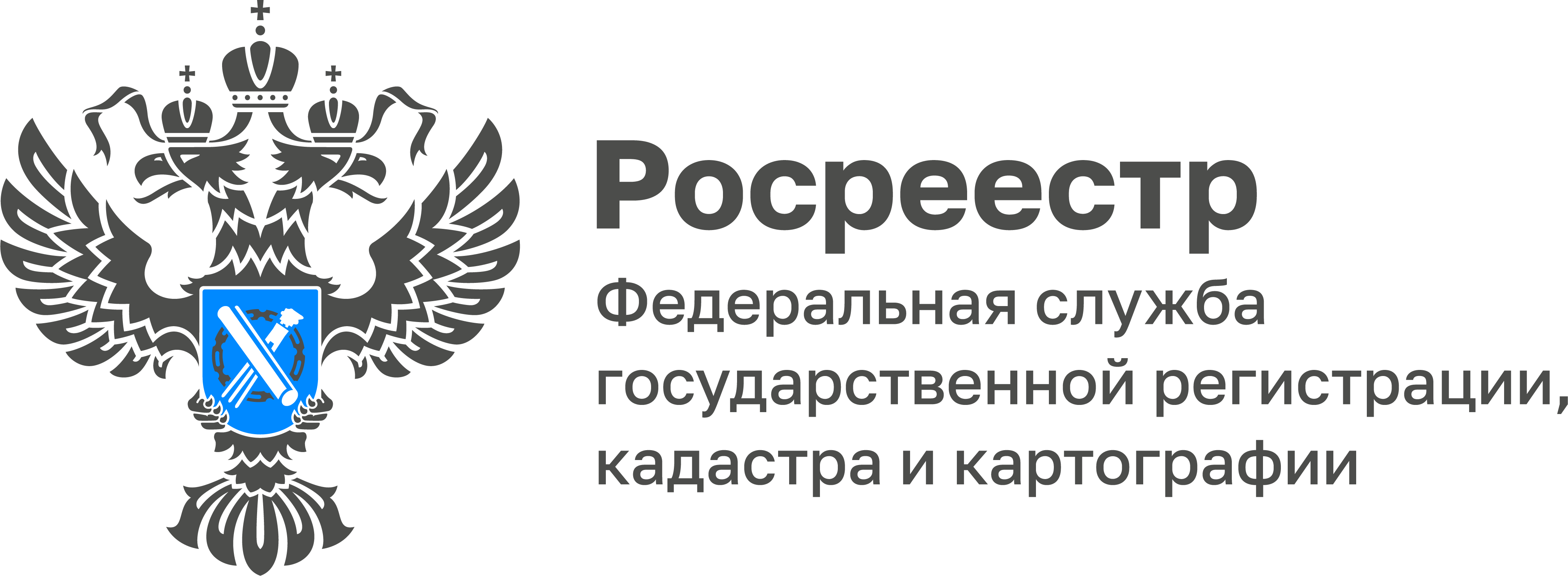 Где туляки могут получить копии документов из архиваПри проведении сделок с недвижимостью, а также для урегулирования земельных споров гражданам могут понадобиться копии документов, содержащихся в реестровых и кадастровых делах, документов из государственного фонда данных, полученных в результате проведения землеустройства (ГФДЗ). Что необходимо сделать, если вдруг потребуются копии межевого плана или других документов? «Архив реестровых дел содержит правоустанавливающие документы и кадастровые дела объектов недвижимости. В настоящее время полномочия по ведению архивов реестровых дел в Тульской области осуществляются региональным филиалом ППК «Роскадастр», - прокомментировала руководитель Управления Росреестра по Тульской области Ольга Морозова.Чтобы получить из архива копии правоустанавливающих документов, копии документов кадастрового дела, собственники недвижимости могут обратиться в любой офис МФЦ подать запрос о предоставлении запрашиваемых документов по установленной форме. Также получить необходимые документы можно в электронном виде через «Личный кабинет» официального сайта Росреестра или портал Госуслуг.«Документы ГФДЗ используются для подготовки схем расположения земельных участков на кадастровых планах территорий, межевых планов, для определения местоположения границ земельных участков при выполнении комплексных кадастровых работ и др. Все материалы ГФДЗ предоставляются заявителям бесплатно без права их выноса из помещений государственного фонда данных. По вопросам предоставления сведений заявители могут обратиться в филиал ППК «Роскадастр» по Тульской области по почте или лично: 300002, г. Тула, ул. Комсомольская, д. 45», - отметила директор филиала ППК «Роскадастр» по Тульской области Светлана Васюнина.Для получения документов ГФДЗ заинтересованным лицам необходимо предоставить заявление по форме, установленной Административным регламентом по предоставлению государственной услуги «Ведение государственного фонда данных, полученных в результате проведения землеустройства», утвержденным приказом Минэкономразвития Российской Федерации от 14.11.2006 № 376, документом, удостоверяющим личность заинтересованного лица или его уполномоченного представителя по доверенности.